OWOSSO HIGH SCHOOL
BOYS VARSITY SWIMMINGOwosso High School Boys Varsity Swimming falls to Fenton High School 138-48Thursday, January 25, 2018
6:00 PM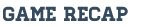 Owosso High School Boys Swim & Dive lost to the always powerful Fenton Tigers 138-48. Highlights of the night for Owosso were the 200 Medley Relay team of Nathan Gute, Jorden Sowash, Parker Omer and Ross Raatz taking 3rd at 2:15.93. In the 200 Freestyle Dan Hood took 3rd with a time of 2:03.25 and Garrett Hoag took 4th with a 2:23.62. In the 200 IM Brendan Gute took 4th with. 2:34.24. The 50 Freestyle saw Parker Omer taking 2nd with a 26.36. In the diving event Owosso’s Mitchell Fisher took 1st with a 224.35 and Brandon Steinley was 3rd at a 186.4. Dan Hood then came back and took 2nd in the 100 Butterfly with a 1:03.83 and Brendan Gute took 3rd in the 100 Freestyle at 58.74. The 200 Freestyle Relay team of Mitchell Fisher, Parker Omer, Brendan Gute & Dan Hood took 3rd in 1:43.48.